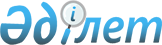 О внесении изменений в решение маслихата города Актобе от 26 декабря 2016 года № 131 "Об утверждении бюджета города Актобе на 2017 - 2019 годы"
					
			С истёкшим сроком
			
			
		
					Решение маслихата города Актобе Актюбинской области от 30 октября 2017 года № 237. Зарегистрировано Департаментом юстиции Актюбинской области 10 ноября 2017 года № 5690. Срок действия решения – до 1 января 2018 года
      В соответствии со статьей 6 Закона Республики Казахстан от 23 января 2001 года № 148 "О местном государственном управлении и самоуправлении в Республике Казахстан" и пунктом 4 статьи 106 Бюджетного кодекса Республики Казахстан от 4 декабря 2008 года № 95-IV, маслихат города Актобе РЕШИЛ:
      1. Внести в решение маслихата города Актобе от 26 декабря 2016 года № 131 "Об утверждении бюджета города Актобе на 2017 – 2019 годы" (зарегистрированное в Реестре государственной регистрации нормативных правовых актов за № 5208, опубликованное 18 января 2017 года в газете "Ақтөбе" и 17 января 2017 года в газете "Актюбинский вестник") следующие изменения:
      1) в пункте 1:
      в подпункте 2):
      затраты: цифры "61 130 154,4" заменить цифрами "60 546 654,4";
      в подпункте 4):
      сальдо по операциям с финансовыми активами: цифры "122 402" заменить цифрами "705 902,0"; 
      в том числе:
      приобретение финансовых активов: цифры "122 402" заменить цифрами "705 902,0".
      2. Приложение 1 к указанному решению изложить в новой редакции согласно приложению 1 к настоящему решению.
      3. Настоящее решение вводится в действие с 1 января 2017 года. Бюджет города Актобе на 2017 год
					© 2012. РГП на ПХВ «Институт законодательства и правовой информации Республики Казахстан» Министерства юстиции Республики Казахстан
				
      Председатель сессии 
маслихата города Актобе 

Секретарь маслихата города Актобе

      А. Утегенов 

С.Шинтасова
Приложение 1 к решению маслихата города Актобе от 30 октября 2017 года № 237 Приложение 1 к решению маслихата города Актобе от 26 декабря 2016 года № 131
Категория
Категория
Категория
Категория
Сумма, 
тысяч тенге
Класс
Класс
Класс
Сумма, 
тысяч тенге
Подкласс
Подкласс
Сумма, 
тысяч тенге
Наименование доходов
Сумма, 
тысяч тенге
1
2
3
4
5
I. Доходы
56 431 101,0
1
Налоговые поступления
28 964 361,0
01
Подоходный налог
6 785 908,0
2
Индивидуальный подоходный налог
6 785 908,0
03
Социальный налог
4 336 084,0
1
Социальный налог
4 336 084,0
04
Налоги на собственность
9 148 654,0
1
Налоги на имущество
7 248 278,0
3
Земельный налог
452 181,0
4
Налог на транспортные средства
1 445 725,0
5
Единый земельный налог
2 470,0
05
Внутренние налоги на товары, работы и услуги
7 925 670,0
2
Акцизы
6 937 658,0
3
Поступления за использование природных и других ресурсов
201 873,0
4
Сборы за ведение предпринимательской и профессиональной деятельности
716 208,0
5
Налог на игорный бизнес
69 931,0
08
Обязательные платежи, взимаемые за совершение юридически значимых действий и (или) выдачу документов уполномоченными на то государственными органами или должностными лицами
768 045,0
1
Государственная пошлина
768 045,0
2
Неналоговые поступления
344 480,8
01
Доходы от государственной собственности
74 639,0
5
Доходы от аренды имущества, находящегося в государственной собственности
74 639,0
06
Прочие неналоговые поступления 
269 841,8
1
Прочие неналоговые поступления 
269 841,8
3
Поступления от продажи основного капитала
2 195 278,4
01
Продажа государственного имущества, закрепленного за государственными учреждениями
1 195 278,4
1
Продажа государственного имущества, закрепленного за государственными учреждениями
1 195 278,4
03
Продажа земли и нематериальных активов
1 000 000,0
1
Продажа земли 
500 000,0
2
Продажа нематериальных активов
500 000,0
4
Поступления трансфертов
24 926 980,8
02
Трансферты из вышестоящих органов государственного управления
24 926 980,8
2
Трансферты из областного бюджета
24 926 980,8
Функциональная группа
Функциональная группа
Функциональная группа
Функциональная группа
Функциональная группа
Сумма,
 тысяч тенге
Функциональная подгруппа
Функциональная подгруппа
Функциональная подгруппа
Функциональная подгруппа
Сумма,
 тысяч тенге
Администратор бюджетных программ
Администратор бюджетных программ
Администратор бюджетных программ
Сумма,
 тысяч тенге
Бюджетная программа
Бюджетная программа
Сумма,
 тысяч тенге
Наименование расходов
Сумма,
 тысяч тенге
II. Затраты
60 546 654,4
01
Государственные услуги общего характера
904 523,9
1
Представительные, исполнительные и другие органы, выполняющие общие функции государственного управления
765 286,4
112
Аппарат маслихата района (города областного значения)
36 237,0
001
Услуги по обеспечению деятельности маслихата района (города областного значения)
35 237,0
003
Капитальные расходы государственного органа
1000,0
122
Аппарат акима района (города областного значения)
514 359,0
001
Услуги по обеспечению деятельности акима района (города областного значения)
415 199,0
003
Капитальные расходы государственного органа
92 791,0
009
Капитальные расходы подведомственных государственных учреждений и организаций
6369,0
123
Аппарат акима района в городе, города районного значения, поселка, села, сельского округа
214 690,4
001
Услуги по обеспечению деятельности акима района в городе, города районного значения, поселка, села, сельского округа
155 188,0
022
Капитальные расходы государственного органа
1 746,5
032
Капитальные расходы подведомственных государственных учреждений и организаций
57 755,9
2
Финансовая деятельность
82 105,7
452
Отдел финансов района (города областного значения)
82 105,7
001
Услуги по реализации государственной политики в области исполнения бюджета и управления коммунальной собственностью района (города областного значения)
79 191,1
010
Приватизация, управление коммунальным имуществом, постприватизационная деятельность и регулирование споров, связанных с этим
743,2
018
Капитальные расходы государственного органа
2 171,4
5
Планирование и статистическая деятельность
42 652,4
453
Отдел экономики и бюджетного планирования района (города областного значения)
42 652,4
001
Услуги по реализации государственной политики в области формирования и развития экономической политики, системы государственного планирования
41 610,4
004
Капитальные расходы государственного органа
190,0
061
Экспертиза и оценка документации по вопросам бюджетных инвестиций и государственно-частного партнерства, в том числе концессии
852,0
9
Прочие государственные услуги общего характера
14 479,4
467
Отдел строительства района (города областного значения)
14 479,4
040
Развитие объектов государственных органов
14 479,4
02
Оборона
15 961,0
1
Военные нужды
12 698,0
122
Аппарат акима района (города областного значения)
12 698,0
005
Мероприятия в рамках исполнения всеобщей воинской обязанности
12 698,0
2
Организация работы по чрезвычайным ситуациям
3263,0
122
Аппарат акима района (города областного значения)
3263,0
006
Предупреждение и ликвидация чрезвычайных ситуаций масштаба района (города областного значения)
730,0
007
Мероприятия по профилактике и тушению степных пожаров районного (городского) масштаба, а также пожаров в населенных пунктах, в которых не созданы органы государственной противопожарной службы
2533,0
03
Общественный порядок, безопасность, правовая, судебная, уголовно-исполнительная деятельность
284 084,0
9
Прочие услуги в области общественного порядка и безопасности
284 084,0
485
Отдел пассажирского транспорта и автомобильных дорог района (города областного значения)
238 179,0
021
Обеспечение безопасности дорожного движения в населенных пунктах
238 179,0
499
Отдел регистрации актов гражданского состояния района (города областного значения)
45 905,0
001
Услуги по реализации государственной политики на местном уровне в области регистрации актов гражданского состояния
45 025,0
003
Капитальные расходы государственного органа
880,0
04
Образование
30 390 455,1
1
Дошкольное воспитание и обучение
4 763 950,3
123
Аппарат акима района в городе, города районного значения, поселка, села, сельского округа
246 395,0
004
Обеспечение деятельности организаций дошкольного воспитания и обучения
128 178,0
041
Реализация государственного образовательного заказа в дошкольных организациях образования
118 217,0
464
Отдел образования района (города областного значения)
4 508 420,4
009
Обеспечение деятельности организаций дошкольного воспитания и обучения
2 561 214,4
040
Реализация государственного образовательного заказа в дошкольных организациях образования
1 947 206,0
467
Отдел строительства района (города областного значения)
9 134,9
037
Строительство и реконструкция объектов дошкольного воспитания и обучения
9 134,9
2
Начальное, основное среднее и общее среднее образование
23 321 167,1
123
Аппарат акима района в городе, города районного значения, поселка, села, сельского округа
35 397,0
005
Организация бесплатного подвоза учащихся до школы и обратно в сельской местности
35 397,0
464
Отдел образования района (города областного значения) 
11 881 820,2
003
Общеобразовательное обучение
11 049 167,2
006
Дополнительное образование для детей 
832 653,0
465
Отдел физической культуры и спорта района (города областного значения)
86 112,8
017
Дополнительное образование для детей и юношества по спорту
86 112,8
467
Отдел строительства района (города областного значения)
11 317 837,1
024
Строительство и реконструкция объектов начального, основного среднего и общего среднего образования
11 317 837,1
9
Прочие услуги в области образования
2 305 337,7
464
Отдел образования района (города областного значения) 
2 305 337,7
001
Услуги по реализации государственной политики на местном уровне в области образования 
58 888,6
005
Приобретение и доставка учебников, учебно-методических комплексов для государственных учреждений образования района (города областного значения)
700 888,0
007
Проведение школьных олимпиад, внешкольных мероприятий и конкурсов районного (городского) масштаба
35 798,0
012
Капитальные расходы государственного органа
307,0
015
Ежемесячные выплаты денежных средств опекунам (попечителям) на содержание ребенка-сироты (детей-сирот), и ребенка (детей), оставшегося без попечения родителей
105 454,0
022
Выплата единовременных денежных средств казахстанским гражданам, усыновившим (удочерившим) ребенка (детей)-сироту и ребенка (детей), оставшегося без попечения родителей
21 852,0
067
Капитальные расходы подведомственных государственных учреждений и организаций
1 382 150,1
06
Социальная помощь и социальное обеспечение
2 478 131,7
1
Социальное обеспечение
90 753,0
451
Отдел занятости и социальных программ района (города областного значения)
64 227,0
005
Государственная адресная социальная помощь
2 990,0
016
Государственные пособия на детей до 18 лет
53 446,0
025
Внедрение обусловленной денежной помощи по проекту "Өрлеу"
7 791,0
464
Отдел образования района (города областного значения)
26 526,0
030
Содержание ребенка (детей), переданного патронатным воспитателям
26 526,0
2
Социальная помощь
2 194 328,7
123
Аппарат акима района в городе, города районного значения, поселка, села, сельского округа
17 340,0
003
Оказание социальной помощи нуждающимся гражданам на дому
17 340,0
451
Отдел занятости и социальных программ района (города областного значения)
2 176 988,7
002
Программа занятости
546 335,2
006
Оказание жилищной помощи
7 146,0
007
Социальная помощь отдельным категориям нуждающихся граждан по решениям местных представительных органов
900 665,5
013
Социальная адаптация лиц, не имеющих определенного местожительства
70 261,0
014
Оказание социальной помощи нуждающимся гражданам на дому
127 672,0
017
Обеспечение нуждающихся инвалидов обязательными гигиеническими средствами и предоставление услуг специалистами жестового языка, индивидуальными помощниками в соответствии с индивидуальной программой реабилитации инвалида
465 134,0
023
Обеспечение деятельности центров занятости населения
59 775,0
9
Прочие услуги в области социальной помощи и социального обеспечения
193 050,0
451
Отдел занятости и социальных программ района (города областного значения)
188 488,0
001
Услуги по реализации государственной политики на местном уровне в области обеспечения занятости и реализации социальных программ для населения
84 472,2
011
Оплата услуг по зачислению, выплате и доставке пособий и других социальных выплат
11 600,0
021
Капитальные расходы государственного органа
988,8
050
Реализация Плана мероприятий по обеспечению прав и улучшению качества жизни инвалидов в Республике Казахстан на 2012 – 2018 годы
33 876,0
054
Размещение государственного социального заказа в неправительственных организациях
52 281,0
067
Капитальные расходы подведомственных государственных учреждений и организаций
5 270,0
485
Отдел пассажирского транспорта и автомобильных дорог района (города областного значения)
4 562,0
050
Реализация Плана мероприятий по обеспечению прав и улучшению качества жизни инвалидов в Республике Казахстан на 2012 – 2018 годы
4 562,0
07
Жилищно-коммунальное хозяйство
17 022 270,4
1
Жилищное хозяйство
11 152 762,1
463
Отдел земельных отношений района (города областного значения)
21 000,0
016
Изъятие земельных участков для государственных нужд
21 000,0
467
Отдел строительства района (города областного значения)
10 214 571,9
003
Проектирование и (или) строительство, реконструкция жилья коммунального жилищного фонда
5 246 555,0
004
Проектирование, развитие и (или) обустройство инженерно-коммуникационной инфраструктуры
4 847 024,0
025
Приобретение инженерно-коммуникационной инфраструктуры
49 505,0
072
Строительство служебного жилища, развитие инженерно-коммуникационной инфраструктуры и строительство, достройка общежитий для молодежи в рамках Программы развития продуктивной занятости и массового предпринимательства
57 408,0
074
Развитие и/или сооружение недостающих объектов инженерно-коммуникационной инфраструктуры в рамках Программы развития продуктивной занятости и массового предпринимательства
7 960,9
098
Приобретение жилья коммунального жилищного фонда
6 119,0
479
Отдел жилищной инспекции района (города областного значения)
17 915,0
001
Услуги по реализации государственной политики на местном уровне в области жилищного фонда
17 866,0
005
Капитальные расходы государственного органа
49,0
497
Отдел жилищно-коммунального хозяйства района (города областного значения)
899 275,2
001
Услуги по реализации государственной политики на местном уровне в области жилищно-коммунального хозяйства
67 640,3
003
Капитальные расходы государственного органа
254,0
006
Обеспечение жильем отдельных категорий граждан
270,0
031
Изготовление технических паспортов на объекты кондоминиумов
2 443,1
032
Капитальные расходы подведомственных государственных учреждений и организаций
826 123,8
049
Проведение энергетического аудита многоквартирных жилых домов 
2 544,0
2
Коммунальное хозяйство
851 576,4
467
Отдел строительства района (города областного значения)
778 636,0
005
Развитие коммунального хозяйства
713 840,9
006
Развитие системы водоснабжения и водоотведения
19 514,8
007
Развитие благоустройства городов и населенных пунктов
43 909,6
058
Развитие системы водоснабжения и водоотведения в сельских населенных пунктах
1 370,7
497
Отдел жилищно-коммунального хозяйства района (города областного значения)
72 940,4
016
Функционирование системы водоснабжения и водоотведения
30 950,0
026
Организация эксплуатации тепловых сетей, находящихся в коммунальной собственности районов (городов областного значения)
34 000,0
027
Организация эксплуатации сетей газификации, находящихся в коммунальной собственности районов (городов областного значения)
7 990,4
3
Благоустройство населенных пунктов
5 017 931,9
497
Отдел жилищно-коммунального хозяйства района (города областного значения)
5 017 931,9
025
Освещение улиц в населенных пунктах
842 848,4
030
Обеспечение санитарии населенных пунктов
2 235 864,0
034
Содержание мест захоронений и захоронение безродных
1 192,3
035
Благоустройство и озеленение населенных пунктов
1 938 027,2
08
Культура, спорт, туризм и информационное пространство
790 693,8
1
Деятельность в области культуры
541 934,5
123
Аппарат акима района в городе, города районного значения, поселка, села, сельского округа
95 801,8
006
Поддержка культурно-досуговой работы на местном уровне
95 801,8
455
Отдел культуры и развития языков района (города областного значения)
328 592,1
003
Поддержка культурно-досуговой работы
328 592,1
467
Отдел строительства района (города областного значения)
117 540,6
011
Развитие объектов культуры
117 540,6
2
Спорт
87 536,2
465
Отдел физической культуры и спорта района (города областного значения)
83 536,2
001
Услуги по реализации государственной политики на местном уровне в сфере физической культуры и спорта 
17 524,0
004
Капитальные расходы государственного органа
117,0
006
Проведение спортивных соревнований на районном (города областного значения) уровне
19 242,0
007
Подготовка и участие членов сборных команд района (города областного значения) по различным видам спорта на областных спортивных соревнованиях
41 319,0
032
Капитальные расходы подведомственных государственных учреждений и организаций
5 334,2
467
Отдел строительства района (города областного значения)
4000,0
008
Развитие объектов спорта
4000,0
3
Информационное пространство
97 263,9
455
Отдел культуры и развития языков района (города областного значения)
69 911,0
006
Функционирование районных (городских) библиотек
67 129,0
007
Развитие государственного языка и других языков народа Казахстана
2 782,0
456
Отдел внутренней политики района (города областного значения) 
27 352,9
002
Услуги по проведению государственной информационной политики
27 352,9
9
Прочие услуги по организации культуры, спорта, туризма и информационного пространства
63 959,2
455
Отдел культуры и развития языков района (города областного значения)
33 154,0
001
Услуги по реализации государственной политики на местном уровне в области развития языков и культуры 
20 176,0
032
Капитальные расходы подведомственных государственных учреждений и организаций
12 978,0
456
Отдел внутренней политики района (города областного значения)
30 805,2
001
Услуги по реализации государственной политики на местном уровне в области информации, укрепления государственности и формирования социального оптимизма граждан 
30 745,2
006
Капитальные расходы государственного органа
60,0
9
Топливно-энергетический комплекс и недропользование
1 000,0
1
Топливо и энергетика
1 000,0
467
Отдел строительства района (города областного значения)
1 000,0
009
Развитие теплоэнергетической системы
1 000,0
10
Сельское, водное, лесное, рыбное хозяйство, особо охраняемые природные территории, охрана окружающей среды и животного мира, земельные отношения
177 893,8
1
Сельское хозяйство
109 921,3
462
Отдел сельского хозяйства района (города областного значения)
19 349,0
001
Услуги по реализации государственной политики на местном уровне в сфере сельского хозяйства
19 192,0
006
Капитальные расходы государственного органа
157,0
473
Отдел ветеринарии района (города областного значения)
90 572,3
001
Услуги по реализации государственной политики на местном уровне в сфере ветеринарии
17 255,3
003
Капитальные расходы государственного органа
146,0
005
Обеспечение функционирования скотомогильников (биотермических ям)
3 163,0
006
Организация санитарного убоя больных животных
1 925,0
007
Организация отлова и уничтожения бродячих собак и кошек
30 000,0
008
Возмещение владельцам стоимости изымаемых и уничтожаемых больных животных, продуктов и сырья животного происхождения
6 518,0
010
Проведение мероприятий по идентификации сельскохозяйственных животных
4 439,0
011
Проведение противоэпизоотических мероприятий
27 126,0
6
Земельные отношения
59 212,0
463
Отдел земельных отношений района (города областного значения)
59 212,0
001
Услуги по реализации государственной политики в области регулирования земельных отношений на территории района (города областного значения) 
34 588,0
004
Организация работ по зонированию земель
11 280,0
006
Землеустройство, проводимое при установлении границ районов, городов областного значения, районного значения, сельских округов, поселков, сел
12 927,0
007
Капитальные расходы государственного органа
417,0
9
Прочие услуги в области сельского, водного, лесного, рыбного хозяйства, охраны окружающей среды и земельных отношений
8 760,5
453
Отдел экономики и бюджетного планирования района (города областного значения)
8 760,5
099
Реализация мер по оказанию социальной поддержки специалистов
8 760,5
11
Промышленность, архитектурная, градостроительная и строительная деятельность
246 882,5
2
Архитектурная, градостроительная и строительная деятельность
246 882,5
467
Отдел строительства района (города областного значения)
120 627,9
001
Услуги по реализации государственной политики на местном уровне в области строительства 
120 627,9
468
Отдел архитектуры и градостроительства района (города областного значения)
126 254,6
001
Услуги по реализации государственной политики в области архитектуры и градостроительства на местном уровне 
61 852,0
003
Разработка схем градостроительного развития территории района и генеральных планов населенных пунктов
64 128,0
004
Капитальные расходы государственного органа
274,6
12
Транспорт и коммуникации
4 563 027,1
1
Автомобильный транспорт
2 879 553,1
485
Отдел пассажирского транспорта и автомобильных дорог района (города областного значения)
2 879 553,1
022
Развитие транспортной инфраструктуры
602 617,1
023
Обеспечение функционирования автомобильных дорог
259 516,0
045
Капитальный и средний ремонт автомобильных дорог районного значения и улиц населенных пунктов
2 017 420,0
9
Прочие услуги в сфере транспорта и коммуникаций
1 683 474,0
485
Отдел пассажирского транспорта и автомобильных дорог района (города областного значения)
1 683 474,0
001
Услуги по реализации государственной политики на местном уровне в области пассажирского транспорта и автомобильных дорог 
36 284,0
003
Капитальные расходы государственного органа
2 110,0
032
Капитальные расходы подведомственных государственных учреждений и организаций
1 645 080,0
13
Прочие
454 004,5
3
Поддержка предпринимательской деятельности и защита конкуренции
32 597,0
469
Отдел предпринимательства района (города областного значения)
32 597,0
001
Услуги по реализации государственной политики на местном уровне в области развития предпринимательства
24 194,0
003
Поддержка предпринимательской деятельности 
8 300,0
004
Капитальные расходы государственного органа
103,0
9
Прочие
421 407,5
123
Аппарат акима района в городе, города районного значения, поселка, села, сельского округа
37 987,5
040
Реализация мер по содействию экономическому развитию регионов в рамках Программы развития регионов до 2020 года
37 987,5
452
Отдел финансов района (города областного значения)
383 420,0
012
Резерв местного исполнительного органа района (города областного значения) 
383 420,0
14
Обслуживание долга
6 742,0
1
Обслуживание долга
6 742,0
452
Отдел финансов района (города областного значения)
6 742,0
013
Обслуживание долга местных исполнительных органов по выплате вознаграждений и иных платежей по займам из областного бюджета
6 742,0
15
Трансферты
3 210 984,6
1
Трансферты
3 210 984,6
452
Отдел финансов района (города областного значения)
3 210 984,6
006
Возврат неиспользованных (недоиспользованных) целевых трансфертов
76 818,2
007
Бюджетные изъятия
2 919 000,0
051
Трансферты органам местного самоуправления
102 571,0
054
Возврат сумм неиспользованных (недоиспользованных) целевых трансфертов, выделенных из республиканского бюджета за счет целевого трансферта из Национального фонда Республики Казахстан
112 595,4
III. Чистое бюджетное кредитование
0,0
Бюджетные кредиты
0,0
Погашение бюджетных кредитов
0,0
IV. Сальдо по операциям с финансовыми активами
705 902,0
Приобретение финансовых активов
705 902,0
13
Прочие
705 902,0
9
Прочие
705 902,0
497
Отдел жилищно-коммунального хозяйства района (города областного значения)
705 902,0
065
Формирование или увеличение уставного капитала юридических лиц
705 902,0
V. Дефицит (профицит) бюджета
-4 821 455,4
VI. Финансирование дефицита (использование профицита) бюджета
 4 821 455,4
7
Поступления займов
1 683 200,0
01
Внутренние государственные займы
1 683 200,0
2
Договоры займа
1 683 200,0
03
Займы, получаемые местным исполнительным органом района (города областного значения)
1 683 200,0
16
Погашение займов
69 841,8
1
Погашение займов
69 841,8
452
Отдел финансов района (города областного значения)
69 841,8
008
Погашение долга местного исполнительного органа перед вышестоящим бюджетом
69 841,8
8
Используемые остатки бюджетных средств
3 208 097,2
01
Остатки бюджетных средств
3 208 097,2
1
Свободные остатки бюджетных средств
3 208 097,2
01
Свободные остатки бюджетных средств
3 208 097,2